Redactioneel artikel voor gemeenten over BbzOnderwerp	voorlichting over de Bbz- en Ioaz-regelingDoel		plaatsen in gemeentekrant, huis-aan-huis blad, nieuwsbrief om de Bbz- en Ioaz
 	regeling op de kaart te zetten bij ondernemers Datum	versie augustus 2023HULP VOOR MKB-ONDERNEMERS WANNEER HET FINANCIEEL TEGENZITOndernemen. Je bent ermee begonnen vanwege de vrijheid of je passie na te jagen. Maar eerlijk: dat eigen bedrijf waar je veel geluk mee voor ogen had, levert je nu vooral veel (financiële) stress op. In de afgelopen jaren zijn jouw reserves namelijk flink aangetast. Goed om te weten: je bent niet de enige. Zo’n 5,9% van de zzp’ers heeft te maken met een vorm van armoede. Zichtbaar en onzichtbaar. Misschien is het nodig dat je bedrijf winstgevender moet gaan worden, maar hoe doe je dat? Waar kan je nog wel terecht voor geld wanneer je bank je niet (meer) kan helpen? Hulp vragen aan anderen? Dat doe je niet zo snel. Daarnaast ben je waarschijnlijk zó druk met het oplossen van de dagelijkse problemen, dat je er niet aan toe komt om eens goed naar je bedrijfsmodel te kijken. Wat is dan wél een goede oplossing? Dit verwacht je misschien niet direct, maar de gemeente biedt hulp! Elke gemeente in Nederland heeft verschillende programma’s beschikbaar om ondernemers met financiële problemen te helpen. Dat geldt voor zzp-ers, maar ook voor ondernemers die een B.V. of v.o.f. hebben. Denk bijvoorbeeld aan de Bbz-regeling. Deze regeling biedt je (onder voorwaarden) ondersteuning met inkomen en/of een lening zodat je mogelijkheden hebt om alles weer op orde te krijgen. Meer weten over deze en andere regelingen? Kijk eens op de website van 155 Help een bedrijf (www.155.nl). Hier vind je  naast de geldnoodscan – ook informatie over andere hulpmiddelen. Of scan de code!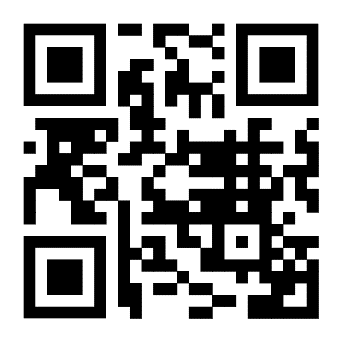 Wil je hierover met iemand van de gemeente een persoonlijk gesprek? Neem dan contact op met <naam consulent>, telefonisch bereikbaar op <telefoonnummer>. Of stuur even een mail naar <……>